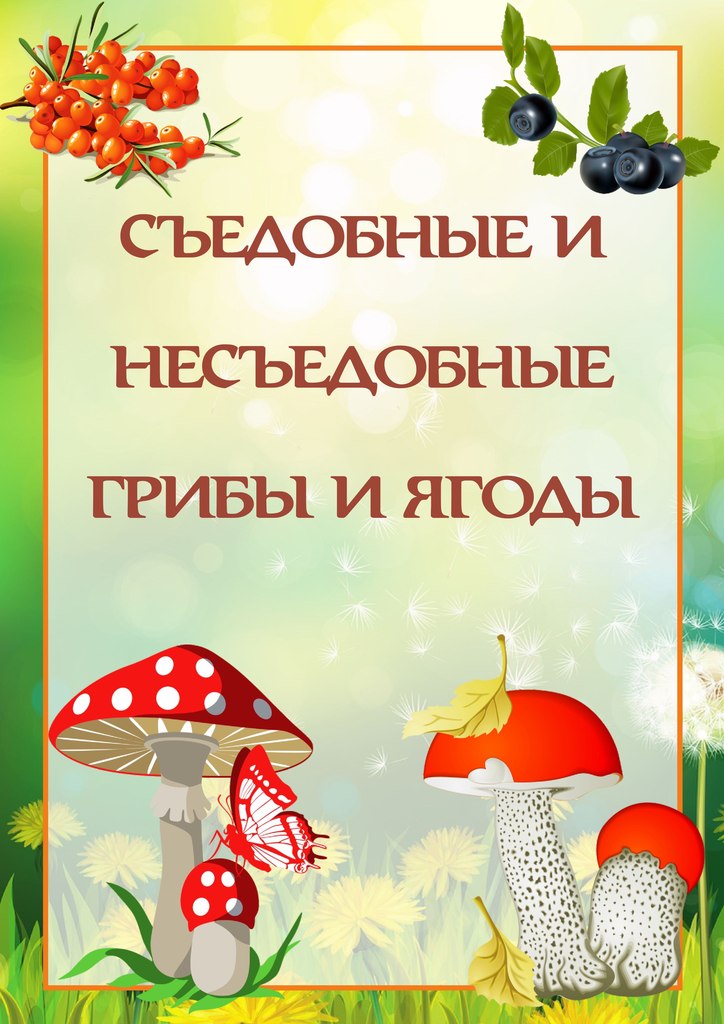 1.   Смертельно ядовитые грибы Среди грибов встречаются смертельно ядовитые виды, то есть могущие вызвать отравление с летальным исходом даже при небольшом количестве съеденных грибов. Смертельно ядовитыми видами считаются:Бледная поганка. Растёт этот гриб в лесной зоне, особенно в южной части, встречается на опушках, просеках и в других местах произрастания съедобных грибов. Сезон плодоношения с июня по октябрь. Шляпка диаметром до 11 см, сначала в виде колокольчика, затем немного выпуклая, шелковистая, белая, бледно - зелёная, жёлто - зелёная или оливково - зелёная, в середине обычно темнее - до оливково - бурой, без хлопьев и чешуек на поверхности. Пластинки белые (всегда, независимо от возраста грибов). Ножка длиной до 15 см, толщиной до 2 см, к верху суженная, белая или зеленоватая, с плёнчатым кольцом, у основания с мешковидным влагалищем, которое после выдёргивания поганки остаётся в земле, а потому и называется "чашей смерти". Мякоть белая, без особого вкуса и запаха. Бледная поганка - самый опасный и ядовитый гриб, даже четверти шляпки достаточно для летального исхода. ВНИМАНИЕ! Спасения в случае употребления гриба в пищу практически не возможно.Желчный гриб. Он растёт одновременно с белыми и другими благородными грибами в сухих сосновых и еловых лесах. Шляпка диаметром до 12 см, сначала полушаровидная, потом подушковидная, буроватая или коричневая, с серым или жёлтым оттенком. Трубчатый слой с мелкими порами, бледно- или грязно - розовый. Ножка длиной до 10 см, толщиной до 4 см, клубневидная, по мере роста цилиндрическая, одного цвета со шляпкой, но несколько светлее, с сетчатым тёмным рисунком. Мякоть крепкая, белая, горькая. В молодом возрасте очень похож на белый, отличить можно только по розоватому трубчатому слою. Отдельные экземпляры имеют светло-серый цвет шляпки и напоминают подберёзовики, отличит можно по трубчатому слою. Гриб несъедобен, смертельных отравлений от него может и не быть, но при попадание в корзину он передаёт свою горечь, после чего весь собранный урожай можно выбрасывать.Лисичка ложная. Растёт она по соседству с настоящими лисичками, отличается по форме и окраске шляпки - округло-воронковидной, с ровными краями, от красновато-оранжевого до медно-красного. Пластинки ярко-красные. Мякоть твёрдая, деревянистая. Гриб несъедобный.Ложнодождевик обыкновенный. Растёт этот гриб по соседству со своими съедобными собратьями, чаще всего в парках, садах. Преимущественно на песчаных почвах, с июля по октябрь. Плодовое дерево до 10 см длиной, округлое, гладкое или бородавчатое, сначала с жёсткой, твёрдой, серовато-желтоватой оболочкой и плотной, фиолетово-чёрной, с белыми прожилками внутренней частью, в конце роста с тонкой, ломкой оболочкой и порошкообразной, оливково-бурой споровой массой внутри. Мякоть с неприятным тяжеловатым запахом сырого картофеля. Гриб несъедобен.Ложноопёнок. Он часто встречается по всей лесной зоне. Растёт на гнилых деревьях и пнях, у основания стволов, с апреля по октябрь. Шляпка диаметром до 5 см, колокольчатая, позднее почти плоская, нередко с бугорком по середине, голая, зеленовато - жёлтая или серовато - жёлтая, в центре немного красноватая или красновато - бурая. Пластинки частые, закрытые сначала плёнкой, серно - жёлтые, потом зеленоватые и в конце роста оливково - чёрные. Ножка длиной до 10 см, толщиной до 6 мм, ровная, нередко изогнутая, полая, с волокнистым, обычно исчезающим кольцом. Мякоть тонкомясистая, жёлтая с тяжёлым запахом и горьким вкусом. Гриб несъедобный.Мухомор красный. Растёт мухомор в хвойных, смешанных и берёзовых лесах, с июля по октябрь. Этот действительно красивый гриб можно отличить от всех по его ярко - красной шляпке с разбросанными по ней белыми хлопьями - бородавками. Пластинки белые, ножка белая, у основания клубневидная. Гриб чрезвычайно ядовит, вызывает удушье, судороги, обмороки и нередко приводит к смерти.Мухомор пантерный. Растёт он в хвойных и лиственных лесах с июля по октябрь. Шляпка диаметром до 10 см, округлая, потом немного плоская, жёлто - красная или коричневая, иногда серая, с разбросанными по поверхности мелкими белыми хлопьями - бородавками. Ножка белая, у основания клубневидная, вздутая, с приросшим с низу влагалищем и белым широким кольцом. Пластинки белые. Гриб ядовит, по отравляющим свойствам похож на красный.Мухомор поганковидный. Он растёт в хвойных и лиственных лесах с июля по октябрь. Шляпка диаметром до 10 см, полушаровидная, затем по мере роста выпуклая, бледно - жёлтая, покрытая белыми, в виде лоскутов, хлопьями. Ножка длиной до 12 см, толщиной до 2,5 см, белая или слегка желтоватая, у самого основания клубневидная, утолщённая, кверху немного суженная, с плёнчатым кольцом и приросшим к основанию влагалищем. Пластинки белые, позднее немного желтоватые. Гриб чрезвычайно ядовит, по своим свойствам очень близок к бледной поганке.Перечный гриб. Встретить его можно преимущественно в хвойных лесах, одиночно. Но он может попадаться и небольшими группами. Шляпка диаметром до 5 см, выпуклая или плоская, коричневая или медно - красная. Трубчатый слой, приросший к ножке или слегка низбегающий, с крупными угловатыми неровными порами, желтовато - красный. Ножка длиной до 5 см, толщиной до 1 см, цилиндрическая, часто суженная книзу, рыжеватая, у основания жёлтая. Мякоть желтовато - красная, без особого запаха, с острым вкусом горького и жгучего перца. Гриб несъедобен, слегка напоминает маслят и моховиков, различают его по цвету трубчатого слоя и едкой горечи.Сатанинский гриб. Он редко встречается в лиственных лесах, средней полосы России, чаще растёт в более южных районах. Шляпка диаметром до 8 см, сероватая или зеленоватая, в дождливую погоду слизистая. Трубчатый слой красный. Ножка крупная, толстая, клубневидная, вздутая у основания, с красным сетчатым узором, нижний конец ножки у земли густо - кирпичный, верх ножки - оранжевый. Мякоть белая, на изломе сначала краснеет, потом синеет, сладкая на вкус. Гриб очень ядовит.Энтолома ядовитая. Встречается она в основном в южной половине лесной зоны, преимущественно на опушках, среди кустарников, с июля по октябрь. Шляпка диаметром до 17 см, гладкая, голая, беловатая, телесного или телесно - жёлтого цвета, сначала выпуклая с бугорком, затем воронковидная, с волнистым и изогнутым тонким краем. Некоторое время спустя шляпка становится провислой и волокнисто - полосатой. Ножка длиной до 10 см, толщиной до 2 см, цилиндрическая, беловатая, щелковистая. Мякоть белая, с запахом муки. Пластинки сначала желтоватые, потом жёлто - розовые. Гриб ядовит.Токсичность отдельных видов грибов в настоящее время недостаточно изучена, а данные источников часто противоречивы. В первую очередь это относится к строчкам и ложным опятам, токсичность которых зависит от района произрастания. Однако, содержащиеся в них токсины: в строчках — гиромитрин, а в ложных опятах — фалла- и аматоксины (токсины бледной поганки), — смертельно опасны. Поэтому следует избегать употреблять их в пищу, даже если в отдельных источниках эти грибы (строчок и опёнок кирпично-красный ложный) относятся к съедобным или условно съедобным.1.1 Меры предосторожности при сборе и использовании грибов 1.Наиболее часто случаются отравления грибами, которые имеют внешнее сходство со съедобными и случайно собираются вместе с ними. Чтобы избежать такой ошибки, которая может стать фатальной, необходимо хорошо изучить общие признаки грибов и знать характерные отличия ядовитых видов.2.Собирать следует только известные вам виды грибов. Неизвестные или сомнительные плодовые тела нельзя употреблять в пищу. Следует помнить, что характерные признаки могут отсутствовать у некоторых экземпляров, например, белые хлопья на шляпке мухоморов могут смыться сильным дождём, шляпка бледной поганки, срезанная у самого верха, не позволяет заметить кольцо.3.Для детей многие грибы намного опаснее, чем для взрослых, поэтому употребление даже «хороших» грибов детьми следует ограничить.4.Опасность могут представлять грибы, как аккумуляторы токсичных веществ (тяжёлых металлов, пестицидов, радионуклидов).1.2 Ошибочные «признаки» ядовитых грибов Народные приметы, «позволяющие определить ядовитые грибы», основаны на разнообразных заблуждениях и не позволяют судить об опасности грибов:1.Ядовитые грибы имеют неприятный запах, а съедобные — приятный (запах бледной поганки почти идентичен с запахом шампиньонов, хотя по мнению некоторых, бледная поганка не имеет запаха вообще)2.«Черви» (личинки насекомых) не встречаются в ядовитых грибах (заблуждение)3.Все грибы в молодом возрасте съедобны (бледная поганка смертельно ядовита в любом возрасте)4.Серебряные предметы в отваре ядовитого гриба чернеют (заблуждение)5.Головка лука или чеснока буреет при варке с ядовитыми грибами (заблуждение)6.Ядовитые грибы вызывают скисание молока (заблуждение) 
1.3 Причины отравления грибами 1.Токсичность самих грибов, обусловленная наличием токсинов (или микотоксинов)2.Продолжительное хранение собранных грибов без их кулинарной обработки, либо длительное хранение уже приготовленных грибов3.Поражение грибов вредителями, в частности, грибными мухами4.Совместное употребление грибов некоторых видов (напр., навозников — Coprinus) с алкоголем5.Накопление в процессе роста гриба в плодовых телах вредных организму веществ (тяжёлых металлов и др.)6.Частое употребление в пищу грибов семейства Сморчковые (Morchellaceae) Злоупотребление грибами, даже первой категории, вредно для организма, так как грибы — трудноперевариваемая пища и при большом объёме полупереваренной массы в ЖКТ может развиться интоксикация организма.1.4 Отравления некоторыми грибамиОтравление фаллоидиномВозникает при употреблении некоторых аманитовых грибов, таких как бледная поганка, вонючий мухомор или весенняя поганка. В мякоти этих грибов обнаружнены следующие высокотоксичные вещества:фаллинфаллоидиннесколько форм аманитинаФаллин обезвреживается при кипячении, остальные же яды устойчивы к тепловой обработке и не удаляются.Фаллоидин начинает вызывать глубокие изменения в клетках печени уже вскоре после приёма в пищу, однако, первые симптомы наступают через 6 — 24 часа, иногда через двое суток. Отравление начинается с сильнейших болей в животе, неукротимой рвоты, сильного потоотделения и диареи, температура тела снижается. В тяжёлых случаях (а почти все такие отравления — тяжёлые!) начинается почечная и сердечная недостаточность, наступает кома и смерть. Отравление может длиться до двадцати дней.Надёжных методов лечения не существует, даже при вовремя оказанной медицинской помощи смертельными оказываются до 70 % таких отравлений. Добиться успешного лечения можно лишь в случае быстрого установления диагноза (до начала симптомов), для лечения применяются антифаллоидные сыворотки и тиоктиновая кислота.Отравление орелланином или парафаллоидный синдромОчень тяжёлое отравление, часто со смертельным исходом. Симптомы его сходны с симптомами отравления фаллоидином. Вызывается термостойким токсином орелланином, который содержится в таких грибах, как горный паутинник и некоторых мелких лепиотах, например, в зонтике мясисто-красноватом.Орелланин особенно коварен тем, что имеет необычно большой скрытый период действия — первые признаки отравления появляются спустя несколько дней или даже недель. Это очень затрудняет как диагностику, так и своевременное лечение.Первое проявление — появление неутолимой жажды, затем головные боли, боли в животе и почках, чувство холода в конечностях. Смерть может наступить в результате необратимого поражения почек.Грибы, вызывающие это отравление, обычно не привлекают внимания грибников, поэтому случаи отравления бывают редко.Отравление красным и пантерным мухоморамиМожет сопровождаться различными типами симптомов, поскольку эти грибы сильно варьируют по содержанию нескольких ядов. Чаще всего отравление вызывается мускарином, мускаридином (микоатропином) и буфотенином. В случае преобладания мускарина и буфотенина основные симптомы отравления — это расстройства нервной системы, сопровождающиеся бредом, галлюцинациями, истерией и сильной сонливостью. Мускаридин вызывает желудочно-кишечные расстройства с болью в животе, рвотой, диареей, повышенным потоотделением, слюнотечением, анурией, замедлением сердцебиения. Симптомы обычно появляются через 1 — 2 часа, поэтому возможна своевременная медицинская помощь в виде промывания желудка и симптоматической поддержки нервной системы и сердца.Отравление мускариномЕсть грибы, которые содержат только мускарин и не содержат других ядов. К ним относятся некоторые виды волоконниц и говорушек (Clitocybe). Отравление этими грибами проявляется через 1 — 2 часа, для мускаринового синдрома характерны повышенное слюноотделение, потоотделение, рвота, понос, брадикардия, лёгкое сужение зрачков. В тяжёлых случаях наступают коллапс, нарушения дыхания, отёк лёгких.Первая помощь состоит в удалении яда из желудочно-кишечного тракта (промывание желудка, приём адсорбентов). В качестве антидота используют атропин и другие М-холиноблокаторы. Также могут быть показания к применению адреномиметиков или глюкокортикоидов.Отравление сморчковыми грибамиМожет быть вызвано разными видами строчков, употреблением неправильно приготовленных блюд из сморчковых грибов или их неумеренным употреблением. Действующим началом является ряд веществ, называемых гиромитринами. Эти яды могут быть частично (у сморчков) или совершенно (у отдельных экземпляров строчков) термостойкими, поэтому строчки вовсе нельзя употлеблять в пищу, а сморчки необходимо предварительно отваривать, сливая воду. Гиромитрины оказывают гемолитическое действие, симптомами отравления являются повышение содержания гемоглобина в крови, желтуха, рвота, диарея и сильная сонливость. В тяжёлых случаях возникают судороги, наступает кома и смерть.Отравление галлюциногенамиНаиболее изучены как галлюциногенные — грибы рода Psilocybe, в качестве действующего начала они содержат псилоцин и псилоцибин. Так же имеются сведения о галлюциногенных свойствах некоторых грибов из родов Panaeolus) и Conocybe. Яды этих грибов относят к психотомиметикам или к психодислептикам — веществам, вызывающим нарушения психики. Отравление сопровождается быстрым снижением артериального давления, сильным потоотделением, расширением зрачков, наступает чувство опьянения и упадок сил. Вскоре появляются признаки тяжёлого психоза с галлюцинациями, искажаются представления о пространстве и времени, могут быть депрессивные состояния, иногда приводящие к самоубийству.Отравление навозникамиКопринНавозник серыйНавозник белыйЭти грибы употребляют в пищу как условно-съедобные, однако, если вместе с ними употреблять спиртные напитки, может возникнуть опасное отравление. Отравиться можно также если принимать алкоголь в течение 1 — 2 суток после употребления этого гриба.Признаки отравления: тревожное состояние, покраснение лица, замедление пульса и боли в кишечнике. Обычно синдром продолжается 2 — 3 дня.Такое действие иногда объясняется тем, что навозники содержат ядовитое вещество, нерастворимое в воде, но хорошо растворимое в спирте. По другим, более правдоподобным данным, действующее начало (коприн[4]) ингибирует фермент альдегидоксидазу, тем самым задерживая метаболизм алкоголя на стадии образования уксусного альдегида, который и оказывает токсическое действие.Желудочно-кишечные отравленияТипичные желудочно-кишечные симптомы могут вызывать многие грибы, которые обычно считаются слабоядовитыми, а также условно-съедобные при их неправильной кулинарной обработке. Такое отравление может возникнуть и при употреблении старых, перезрелых грибов, или долго хранившихся в ненадлежащих условиях.Симптомы проявляются через несколько часов в виде болей в животе, рвоты, диареи и жара, в тяжёлых случаях сопровождаются судорогами и потерей сознания. Обычно отравление проходит через несколько дней, но может спровоцировать серьёзные осложнения, особенно у детей и пожилых людей.Наиболее известные ядовитые грибы кишечного действия:Сатанинский грибРядовка тигровая1.5 Первые меры помощи При тяжёлом отравлении грибами необходимо вызвать врача.До прихода врача больного укладывают в постель, проводят промывание желудка: дают обильное питьё (4—5 стаканов кипяченой воды комнатной температуры, выпить мелкими глотками) или светло-розового раствора перманганата калия и вызывают рвоту, надавливая пальцем или гладким предметом на корень языка. Для удаления яда из кишечника сразу после промывания желудка дают слабительное и делают клизму.Для уточнения диагноза сохраняют все несъеденные грибы.Лечение при отравлениях грибами зависит от их вида. Отравление бледной поганкой сопровождается рвотой и дегидратацией, после промывания желудка проводят обменное переливание крови, гемодиализ, глюкозу с инсулином внутривенно, при нарушении дыхания — атропин подкожно.Условно-съедобные грибы:Дубовик крапчатыйДубовик оливково-бурыйМногие виды рода млечникНекоторые сыроежки 

2.   Ядовитые ягоды Собирая ягоды, не спутайте съедобные и полезные с ядовитыми! Некоторые из них настолько похожи на съедобные ягоды (вишни, черную смородину, тутовник), что представляют собой постоянную опасность.НЕКОТОРЫЕ ЯДОВИТЫЕ ЯГОДЫ.АрумДругие названия: аронник, крахмальный корень, бычий язык, змеиный цветок.Растение цветет в апреле-мае. Зеленые ягоды при созревании краснеют. Имеют сладковатый вкус.ТоксичностьЖевание листьев или ягод опасно.СимптомыОщущение жжения во рту и в горле.Обильное слюновыделение.Расстройство желудка, рвота (поздняя).При сильной дозе: сонливость, сердечное расстройство.АукубаЯпонский куст, выращиваемый в парках и на террасах ресторанов. Ягоды ярко красного цвета созревают в феврале.ТоксичностьПопадание ягод в желудок опасно.СимптомыРаздражение полости рта.Расстройство пищеварения.БелладоннаДругие названия: прекрасная дама, красавка обыкновенная, черный бутон, морской паслен. Растение имеет цветок фиолетового цвета. Ягоды величиной с вишню, внутри с многочисленными зернами, сначала зелеными а затем черными.ТоксичностьОпасно попадание ягод в желудок. Ягоды съедобны для кроликов, дроздов.СимптомыСветофобия (боязнь света), расстройство зрения, расширение зрачков.Сухость во рту, сильная жажда.Затруднено глотание.Трудно говорить.Сухая красная кожа (на лице, туловище).Судороги, ускоренный ритм сердцебиения.БрионияДругие названия: дьявольская репа, белый виноград, огненная трава, переступень двудомный.Вьющееся растение с цветами. Ягода красного цвета (напоминает вишню), внутри содержит зерна.ТоксичностьКорни можно по ошибке принять за репу. Ягода вызывает расстройство желудка.СимптомыБоли в животе.Рвота.Понос.ДафнеДругие названия: лесной лавр, волчье лыко.Растение имеет цветы белого, красного и желтого цвета. Ягоды ярко-красные или сине-фиолетовые.ТоксичностьПри попадании в желудок вызывает отравление.СимптомыОщущение жжения во рту и в горле.Напухание губ.Трудно глотать.Понос (иногда кровью).Прикосновение растения к коже вызывает покраснение и волдыри.ДурманДругие названия: волшебная трава, дьявольская трава, снотворник.Растение завезено из теплых краев. Ягода представляет собой колючую семенную коробочку с зернами внутри (от 2 до 3 мм). Зерна черные, по форме напоминают фасоль.ТоксичностьЖевание растения или зерен опасно.СимптомыСм БЕЛЛАДОННА.Горько-сладкий пасленДругие названия: дикий виноград, сладко-горький паслен, дикий лакричник, паслен черный.Осенью и зимой ягоды становятся красными, они собраны в кисть и имеют поначалу сладковатый, а затем горький вкусТоксичностьРазная.СимптомыБоли в животе.Рвота.Затрудненное дыхание.БересклетКуст, используемый в качестве изгороди.Ягода оранжевая или красная, по форме напоминает шапку епископа, внутри содержит 4-5 зерен.ТоксичностьЯгоды опасно жевать и глотать.СимптомыТошнота, рвота.Головная боль.Головокружение, потеря сознания.ДрокДругие названия: метельник, прутьевидный метельник.Растение представляет собой куст, может быть различной величины. Произрастает в районе Средиземноморья, цветет в июне. Цветы желтые. Стручки созревают в конце лета, приобретая сначала коричневый, а затем черный оттенок внутри.ТоксичностьЦветы и зерна ядовиты.Степень отравления — разная.СимптомыГоловокружение, рвота.Боль в животе.ОмелаРастение в виде куста, расположенное на ветвях деревьев (яблони, тополя, пихты). Ягоды — белые, мясистые, полупрозрачные.ТоксичностьРазличная.СимптомыРвота.Иногда кровавый понос.Сердечное расстройство.Паралич.ОстролистНебольшой куст с блестящими зелеными колючими листьями. Красно-коралловые ягоды размещаются на стебле.ТоксичностьРазная.СимптомыРвота (поздняя).Сильный понос, иногда с обезвоживанием.ТисПроизрастает в виде дерева или куста. В ярко-красной мясистой ягоде находится семя.ТоксичностьРасстройства возникают только при разжевывании семени.СимптомыСерцебиение.Возбуждение.Тошнота, рвота.Боли в животе.Миртолистная корпарияДругое название: провансальский сумах. Растение в виде куста часто встречается в районе Средиземноморья. Темно-красный фрукт созревает летом. Часто используется как декоративное растение (иногда даже в городских парках и школах!).ТоксичностьСильная.Ягоду принимают за тутовник.СимптомыЧерез полчаса или час возникают:Сильная бледность.Головная боль.Головокружение.Рвота с рвотными массами красного цвета.Судороги.Отравление смертельно опасно.КлещевинаОднолетнее растение с лапчатыми листьями. Ягода представляет собой колючую капсулу, внутри которой расположены три овальных семени серого цвета с черными прожилками.ОтравлениеПроисходит при разгрызании семени. Семя, проглоченное целиком, может выйти с испражнениями без вреда.СимптомыПоявляются в течение часа.Боли в животе.Холодный пот.БирючинаДругие названия: bois noir, freizilon.Кустарник высотой 1,5-2 м. Используют в качестве изгороди. Черные блестящие ягоды собраны в грозди (иногда расположены отдельно).ОтравлениеПроисходит при жевании листьев или от ягод, проглоченных по недосмотру.СимптомыЖжение в полости рта и в горле.Рвота (поздняя), понос.Дикий виноградВьющийся куст, часто используемый в декоративных целях. Небольшие (4-5 мм) круглые черные ягоды собраны в гроздья.ОтравлениеПри разжевывании свыше 10 ягод (кислый вкус).СимптомыТошнота, рвота.Боли в животе.Вялость.Смертельных отравлений не вызывает.2.1 Первая помощь Ядовитые ягоды опасны прежде всего для тех, кто не знает их «в лицо» и несведущ в свойствах лесных растений. Отправляясь в лес, помните, что ни в коем случае нельзя собирать, а тем более есть неизвестные вам ягоды, как бы они ни были привлекательны. Если все-таки отравление произошло, необходимо как можно быстрее промыть желудок, вызвав рвоту. Для этого сначала следует выпить 2-4 стакана воды. Можно использовать водную взвесь активированного угля (2 ст. ложки на 0,5 л воды), либо слабый раствор марганцовки, либо раствор поваренной соли (1/2 ч. ложки на стакан воды). Процедуру нужно повторить не менее 3-4 раз, после чего для связывания и обезвреживания ядов принять активированный уголь, если его нет - немного черных сухарей, затем - крахмальный раствор, или взбитый яичный белок, или молоко (что есть под рукой). Затем принять солевое слабительное - сульфат магния или натрия (25 г на 2-3 стакана воды) и сделать очистительную клизму. при судорогах — хлораглидрат; больного укутать в теплый спальник и срочно транспортировать в лечебное учреждение.